Мы с ребятами и родителями из группы «Ромашка» участвовали в Международном проекте – игра «Школа помощников Деда Мороза»В течение 7 дней мы получали письма с заданиями от Деда Мороза. Каждый день – это испытание одного или нескольких важных качеств. Дети получили дневники достижений, которые заполняли самостоятельно, после правильного выполнения задания.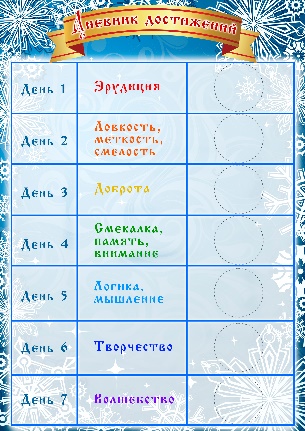 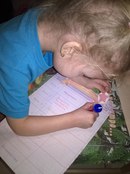 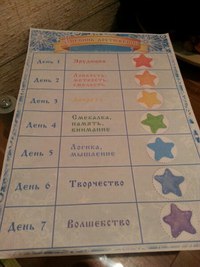 1 день: проверка эрудиции «Что ты знаешь про самый главный праздник – Новый год». 2 день: проверка ловкости, меткости, смелости.  Мы пробирались через чащу заснеженного леса. Кругом высоченные сугробы, иногда встречаются поваленные деревья, глубокие ямы. Нужно пробраться через все препятствия.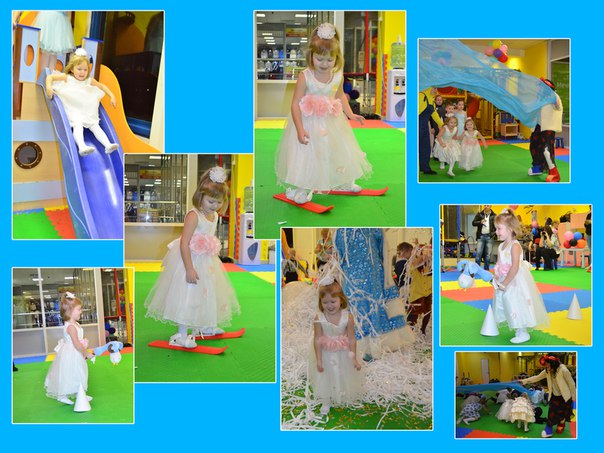 3 день: Доброта. Мы показали, что умеем быть добрыми.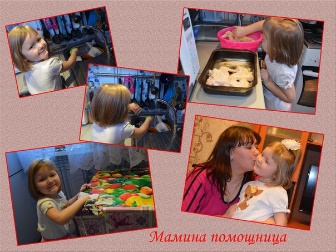 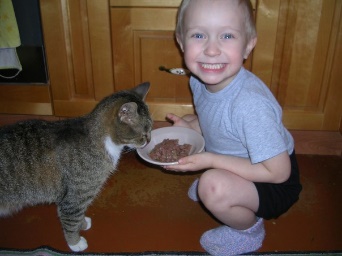 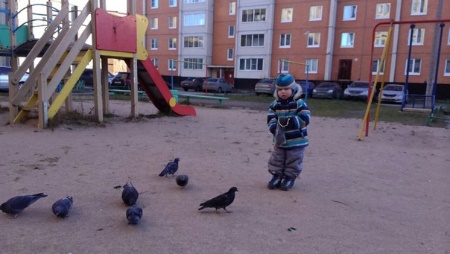 4 день: Смекалка, внимание, память.Игры: «Угадай где», «Солнце – снег», «Найди лишнее слово», «Разгадай зашифрованное письмо»5 день: Логика и мышление. Спасение снеговика: мы нашли все отличия, провели снеговика через снежный лабиринт, раскрасили снежинки.6 день: Творчество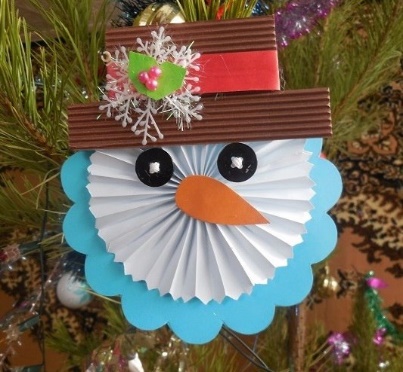 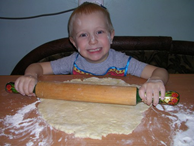 7 день: Волшебство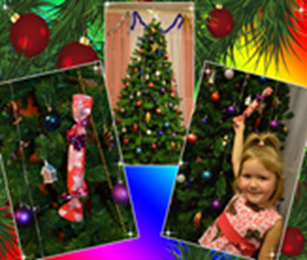 У нас все получилось, в честь успешного окончания школы помощников нам вручили дипломы и небольшие подарки. Праздник получился радостным, добрым и веселым.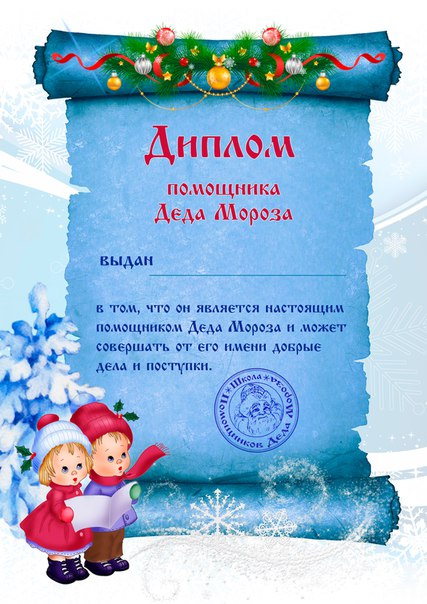 